宜蘭縣立文化國民中學－走出戶外，從「心」學—戶外教育環境人文探索教學計畫活動計畫成果報告書一、依據：(一)文化國中(以下簡稱本校)行事曆暨年度活動辦理。二、目的：(一)提供本校學生參與戶外教育體驗活動之機會，規劃充滿希望的明天。(二)推動教育部終身學習行動331計畫，提倡正當休閒活動學習生活藝能。(三)透過互助之學生體驗戶外教育真正意義，以建立互相扶助和諧人際關係，培養積極正向的人生觀及樂觀態度迎接青少年蛻變中的喜悅。(四)推廣環境永續教育，教導無痕山林基本技能。三、指導單位：宜蘭縣政府教育處。四、主辦單位：宜蘭縣立文化國中。五、活動時間：106年7月份。六、活動地點：蘇澳鎮七星嶺古道。七、參加對象：本校環保小尖兵。八、經    費：參加學生免費，膳食費、活動費、保險費等，全由本校支付。九、活    動：(一)戶外教育融入多元智慧分站活動。(二)融入全球行動八大主題環境永續教育，無痕山林活動。(三)融入全球行動八大主題合作夥伴教育，人際關係探索活動。十、報  名：5月份(暫定) ，由學校安排成員參與。十一、報到時間：活動當日上午8點前至本校學務處前集合。十二、裝  備：(一)行政：營帳、童軍椅、急救包、童軍棍、炊事帳、餐桌、剪刀。(二)個人：帽子、盥洗用具、換洗衣物、禦寒衣物、雨具、睡袋、童軍繩、餐具、手電筒、水壼、常用藥品、健保卡。 十三、本計畫經縣府及校長核定後實施之，修正時亦同。宜蘭縣立文化國中106學年度走出戶外，從「心」學—戶外教育環境人文探索教學計畫活動計畫成果照片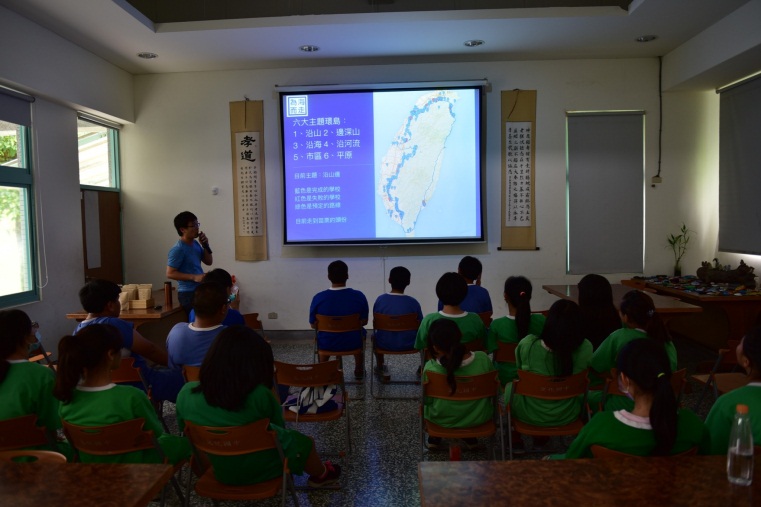 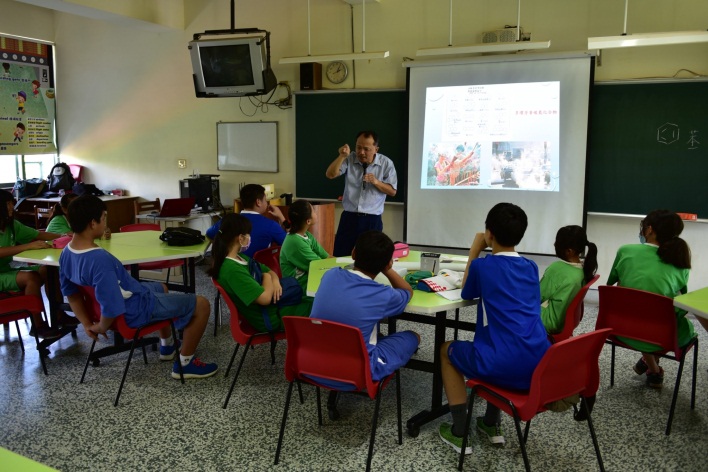 編號：1-1文字說明： 老師說明七星嶺古道地理景觀與位置編號：1-2文字說明： 請宜中退休教師林益連做更深入行前導說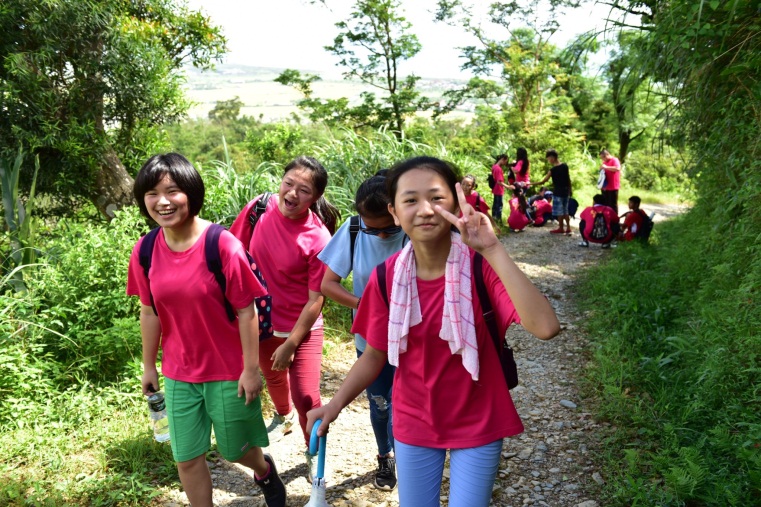 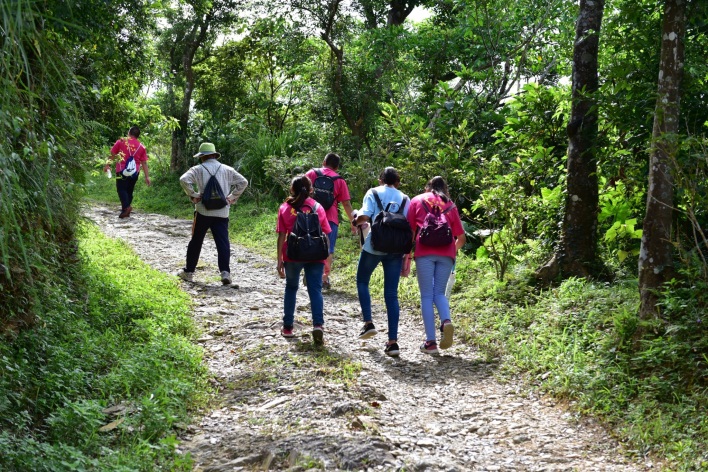 編號：1-3文字說明：無痕山林體驗活動-七星嶺步道編號：1-4 文字說明：無痕山林體驗活動-七星嶺步道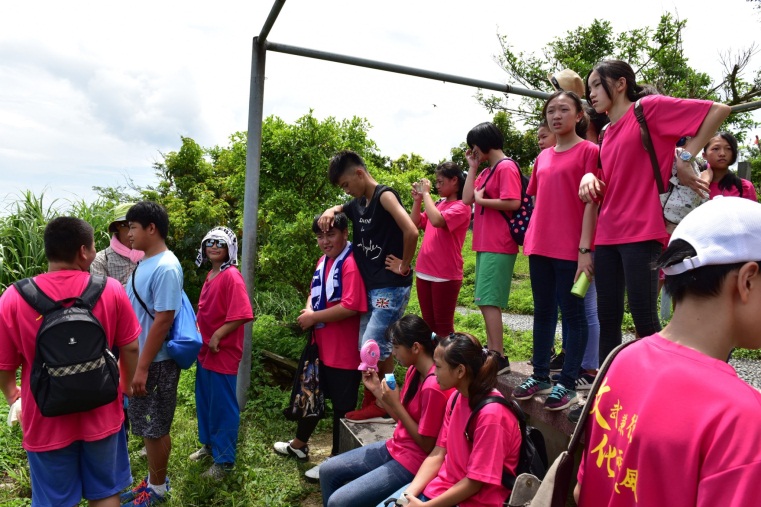 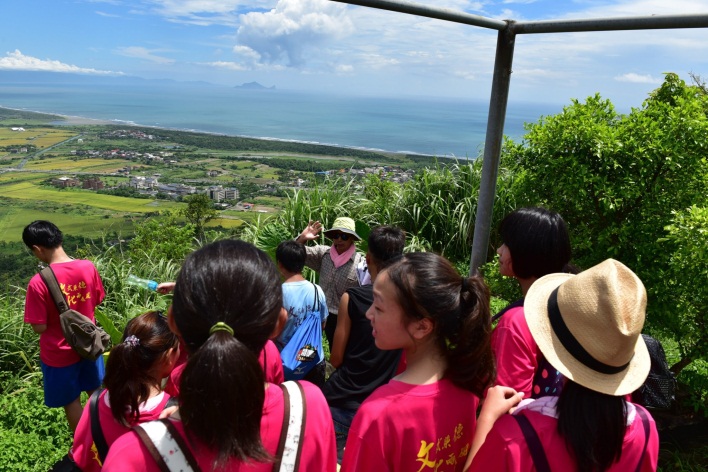 編號：1-5文字說明：無痕山林體驗活動-七星嶺步道編號：1-6文字說明：無痕山林體驗活動-七星嶺步道